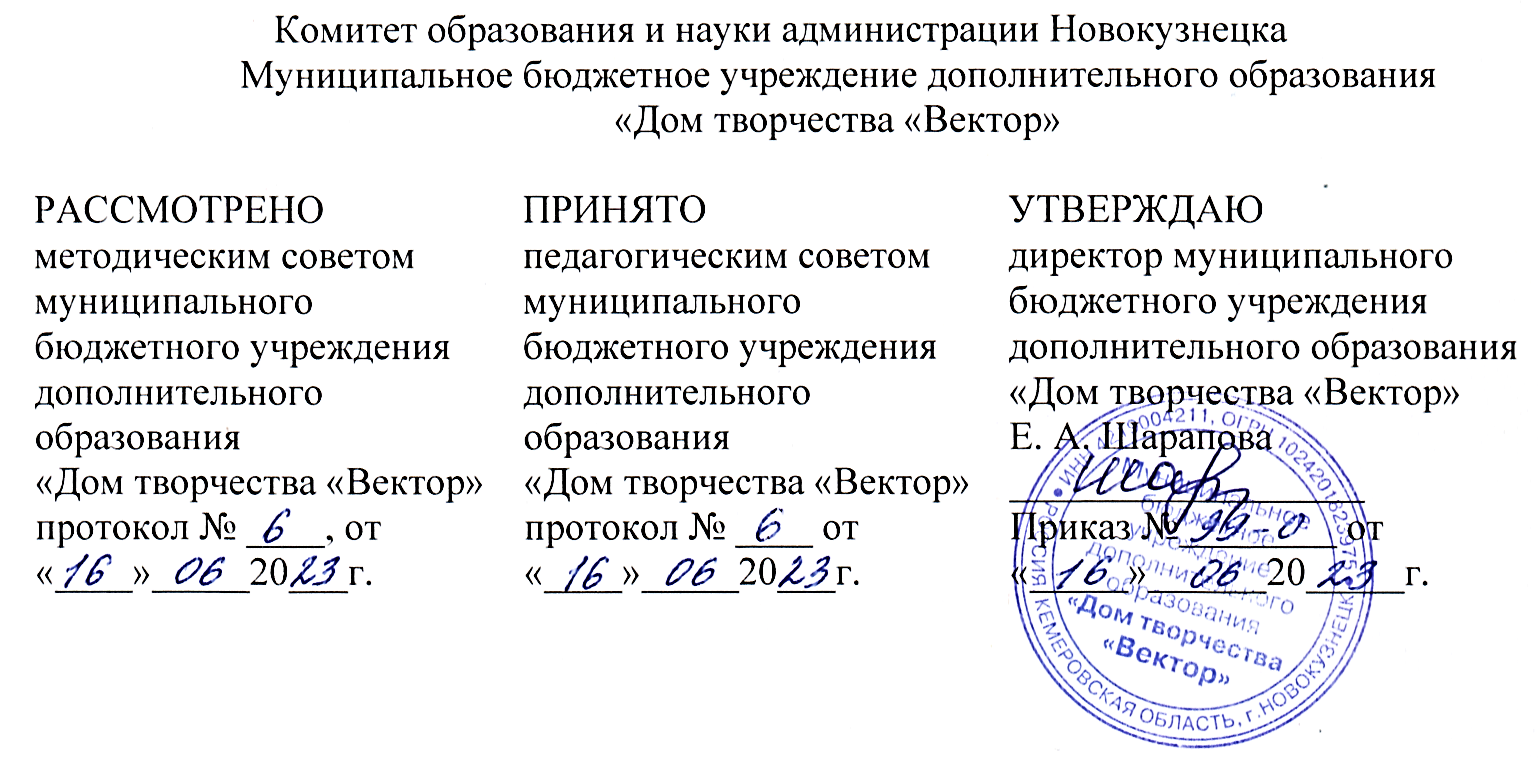 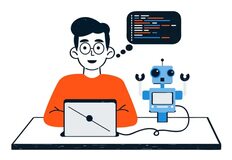 РазработчикТолмачева Ирина Ульяновна,педагог дополнительного образованияНовокузнецкий городской округ, 2023Паспорт программыКомплекс основных характеристик дополнительной общеобразовательной общеразвивающей программыПояснительная запискаНаправленность дополнительной общеобразовательной общеразвивающей программы «Робототехника» (профессия «Робототехник») (далее - программа) – социально-гуманитарная. Уровень освоения содержания программы. Программа имеет стартовый уровень, так как предполагает формирование первичных практических навыков работы по профессии «Робототехник» в ходе проведения профессиональных проб. Актуальность программы. Профессиональные пробы – один из практико-ориентированных форматов профориентации. Автором идеи принято считать японского учёного С. Фукуяму, который рассматривал профессиональную пробу как центральный этап в системе сопровождения профессионального выбора человека. По-видимому, весь процесс сопровождения профессионального самоопределения может быть построен как цикл профессиональных проб, при этом, в зависимости от этапа самоопределения, могут использоваться игровые, учебные, учебно- профессиональные и профессиональные пробы.Важность программы обусловлена запросом родителей и подростков, необходимостью принять важное решение, которое определит качество всей дальнейшей жизни подростков – какую выбрать профессию. Актуальность данной проблемы возрастает в связи с появлением на современном рынке труда новых профессий.Программа позволяет решить проблему профессионального самоопределения учащихся, сформировать у старшеклассников собственный взгляд на трудовую деятельность современных специалистов робототехнической направленности, научить оценивать свои возможности, пробуждает интерес к профессии «Робототехник». Под руководством наставника учащиеся знакомятся с принципами и методами разработки, конструирования и программирования управляемых электронных устройств на базе вычислительной платформы LEGO EDUCATION MINDSTORMS, получают навыки конструирования и программирования управляемых электронных устройств на базе вычислительной платформы LEGO. Кроме того, учащиеся определят, соответствует ли характер данной работы их профессиональным интересам и возможностям, получат психолого-педагогическую и информационную поддержку в выборе форм обучения для продолжения образования в учреждениях среднего и высшего профессионального образования.Отличительные особенности данной образовательной программы основаны на специфике оказания учащимся психолого-педагогической и информационной поддержки в выборе ими профиля обучения для продолжения образования. В ходе проведения профессиональных проб по программе «Робототехника» учащиеся получают базовые знания о различных направлениях профессиональной деятельности робототехника. Основной упор делается на расширение кругозора учащихся. Программа реализуется в рамках деятельности Центра профориентационной работы «Путь в профессию» МБУ ДО ДТ «Вектор», решает задачи профессионального самоопределения учащихся.Учитывая, что МБУ ДО ДТ «Вектор» (Приказ от 20.02.2023 г. № 190) является муниципальной инновационной площадкой по теме «Личностно-профессиональное самоопределение обучающихся в социуме в формате интеграции общего и дополнительного образования», одна из особенностей программы – ее профориентационная составляющая. Содержание профориентационной компоненты выражается в создании атмосферы увлеченности активной профориентационной деятельностью, а также знакомство с профессией «Робототехник».Адресат программы. Программа разработана для учащихся 12-15 лет, желающих пройти профессиональные пробы по профессии «Робототехник». Данный возраст характеризуется изменением мотивации личности. Подросток стремится к достижению общественной значимости своей личности, как к позитивной общественной оценке, так и к личностному самоутверждению. Он самостоятельно ставит перед собой цели, сам планирует деятельность по их осуществлению. В этом возрасте непрерывно меняется круг интересов, растет их дифференциация, глубина и содержательность. Подросток постоянно пробует, что он может добиться. В связи с этим в подростковом возрасте технологический компонент профессиональной пробы необходим для организации самостоятельной деятельности, формирования волевого поведения. Ситуативные и функциональные компоненты профессиональной пробы отвечают потребности в позитивной самооценке, в личностном самоутверждении, в ориентации на предметно-практическую деятельность. Набор учащихся осуществляется на добровольной основе. Зачисление в группы производится на основании заполнения родителями заявления о зачислении в муниципальное бюджетное учреждение дополнительного образования «Дом творчества «Вектор» и согласия родителя (законного представителя) несовершеннолетнего учащегося на обработку персональных данных. Количественный состав группы – 10-20 человек.Объем и срок освоения программы. Программа рассчитана на 2 учебных недели. Общий объем часов по программе – 18 часов.Формы обучения: очная, очно-заочная. Основной формой обучения является занятие, где используются различные формы работы: лекции, практические занятия, мастер-классы, деловые и ролевые игры, беседы, проектная работа, экскурсии в организации средств массовой информации. Режим занятий: Занятия проводятся 3 раза в неделю по 3 часа. Продолжительность одного учебного занятия 45 минут, с 10-минутным перерывом между часами. При проведении занятий с применением электронного обучения и дистанционных образовательных технологий продолжительность одного учебного занятия составляет 30 минут. Цель программы: формирование у учащихся 12-15 лет первоначального опыта по профессии «Робототехник» через организацию профессиональных проб.Задачи программы:познакомить учащихся с профессиональными и личностными качествами, необходимыми в работе робототехника;формировать у учащихся элементарные представления о конструкции робототехнических устройств;познакомить учащихся с принципами и методами разработки, конструирования и программирования управляемых электронных устройств на базе вычислительной платформы LEGO EDUCATION MINDSTORMS;формировать навыки конструирования и программирования управляемых электронных устройств на базе вычислительной платформы LEGO;способствовать осознанному выбору профессиональной подготовки по профессии «Робототехник»;формировать опыт учащихся взаимодействовать в командеСодержание программы Учебно-тематический планСодержание учебно-тематического планаI. Теоретический этапТема 1. Введение в курсТеория. Знакомство с содержанием и задачами программы. Профессия, специальность, должность. Ошибки при выборе профессий. Профессиограмма профессий. Внутренний распорядок, правила техники безопасности.Практика. Деловая игра «Кадровое агентство». Группа выбирает руководителя кадрового агентства, остальные сотрудники. Необходимо составить профессиограмму, профессий, востребованных в нашем городе по схеме: общая характеристика, требования к индивидуальным особенностям специалиста, медицинские противопоказания, родственные профессии.Форма контроля. Деловая играДистанционно, с применением электронного обучения проводятся занятия по теме: Ошибки при выборе профессии. Ссылка в контакте: http://proforientir42.ru/videouroki-osnovy-vybora-professii/ , https://vk.com/club193807632, сайт:domvektor.ruТема 2. Классификация профессий по предмету трудаТеория. Классификация профессий по предмету труда, созданная советским и российским психологом, доктором психологических наук, профессором психологии труда и профориентации, одним из основоположников современной отечественной дифференциальной психофизиологии Евгением Александровичем Климовым.Практика. Проведение психологической диагностики по выявлению склонностей, способностей и особенностей участников по Е.А. Климову. Формирование групп по классификации профессий: Человек, Знаковая система, Техника, Природа, Художественный образ.Форма контроля. Диагностика.Дистанционно, с применением электронного обучения проводятся занятия по теме: Классификация профессий. Ссылка в контакте: http://proforientir42.ru/videouroki-osnovy-vybora-professii/ , https://vk.com/club193807632, сайт:domvektor.ruТема 3. Темперамент и выбор профессии. Профессии «Человек-Техника», «Человек-Знаковая система»Теория. Общая характеристика личности. Учение о темпераменте. Влияние темперамента на выбор профессии. Требования, которые предъявляют профессии данного типа к знаниям, умениям, навыкам и личностным особенностям работника на примере профессий: инженер-конструктор, программист, инженер-механик, инженер-электроник. Характеристика подготовки по специальности инженер. Актуальность профессии, характеристика организаций города в которых реализуется данная специальность. Психофизиологические и интеллектуальные качества, необходимые для овладения профессией инженер. Виды профессий и характеристика подготовки по специальности «робототехник». Актуальность профессии, востребованность ее на рынке труда. Профессия «робототехник». Психофизиологические и интеллектуальные качества, необходимые для овладения профессией. Знакомство с направлениями и видами специальностей в профессии «робототехник» (инженер-конструктор, сервисник, программист, дизайнер). Введение в специальность: история, социальная значимость профессии робототехник. Характеристика деятельности. Функции робототехника. Требования к современному специалисту-робототехнику; медицинские противопоказания; риски профессии. Практика. Анкета самооценки типа личности. Минипроект «Моя профессия». Содержание работы: Группа выбирает профессию, которую будет защищать (инженер-конструктор, сервисник, программист, дизайнер). Затем готовит перечень требований к ней, составляет список необходимых знаний и умений, определяет, где эти знания можно приобрести (учебное заведение), где работают представители этой профессии, кого знают с этой профессией. Рисуют представителя этой профессии с его принадлежностями и показывают свое представление о выбранной профессии.Форма контроля. Защита проекта.Дистанционно, с применением электронного обучения: Понятие темперамент, профессиограмма. Ссылка в контакте: https://vk.com/club193807632, сайт: domvektor.ruII. Практический этапТема 4. Знакомство с вычислительной платформой LEGO EDUCATION MINDSTORMSТеория: Знакомство с основными конструкциями робототехнических устройств, принципами и методами разработки, конструирования и программирования управляемых электронных устройств на базе вычислительной платформы LEGO. Становление и развитие робототехники. Обзор современного состояния рынка труда, востребованности профессии «робототехник». Специальности и направленности профессии робототехник. Знакомство с профессиональными и личностными качествами специалиста-робототехника. Профессиональные обязанности. Практика: Профессиональное погружение посредством знакомства со спецификой работы робототехникаФорма контроля: Профпроба 1 – упражнение «Лото» (профессиональные обязанности робототехника).Тема 5. Конструирование и программирование модели робота по схеме на базе вычислительной платформы LEGO EDUCATION MINDSTORMS.Теория. Основные конструкции робототехнических устройств, принципы и методы разработки, конструирования и программирования управляемых электронных устройств на базе вычислительной платформы LEGO.Практика: Сборка и программирование модели робота по схеме на базе вычислительной платформы LEGO EDUCATION MINDSTORMS.Форма контроля: Профпроба 2. Тема 6. Создание собственной модели робота на базе вычислительной платформы LEGO EDUCATION MINDSTORMSТеория: Основные принципы и методы разработки, конструирования и программирования управляемых электронных устройств на базе вычислительной платформы LEGO.Практика: Создание собственной модели робота на базе вычислительной платформы LEGO EDUCATION MINDSTORMSФорма контроля: Самодиагностика. Профпроба 3.Планируемые результатыПо окончании обучения учащиесябудут знать:требования, предъявляемые к профессиональным качествам робототехника;основные конструкции робототехнических устройств;будут уметь:соотносить свои индивидуальные особенности с профессиональными требованиями;конструировать и программировать управляемые электронные устройства на базе вычислительной платформы LEGO;будут иметь представление:о профессии «Робототехник»;о принципах и методах разработки, конструирования и программирования управляемых электронных устройств на базе вычислительной платформы LEGO; В результате обучения по программе у учащихся сформированы метапредметные компетенции как:умение работать самостоятельно и в команде.Комплекс организационно-педагогических условийКалендарный учебный графикУсловия реализации программыМатериально-техническое обеспечение: наличие светлого и просторного кабинета для занятий; обеспеченность учащихся необходимыми материалами.Информационное обеспечение: коллекция видеоклипов о профессии «Робототехник»коллекция фотоматериалаподборка методической литературы;наличие дидактического и наглядного материала;книжно-печатная продукция (рекомендованный список литературы)Кадровое обеспечение: Высшее профессиональное образование или среднее профессиональное образование по направлению подготовки «Робототехника» или в области, соответствующей преподаваемому предмету, без предъявления требований к стажу работы, либо высшее профессиональное образование или среднее профессиональное образование и дополнительное профессиональное образование по направлению деятельности в образовательном учреждении без предъявления требований к стажу работы.Формы аттестацииФормы промежуточной аттестации и аттестации по завершению освоения содержания программы должны обеспечить выявление соответствие полученных результатов планируемым. Контроль и оценка результатов реализации программы профессиональной пробы осуществляется педагогом в процессе проведения практических занятий, анкетирования, защиты проекта. По итогам обучения учащиеся заполняют технологическую карту профессиональной пробы, отзыв о прохождении профпробы. При успешном освоении профессиональной пробы учащимся выдается Сертификат.Оценочные материалыКонтроль и оценка результатов освоения программы осуществляется в процессе проведения профпроб.Учащиеся выполняют задания трех направлений, трех уровней сложности. За каждое выполненное задание – 1 балл. Таким образом, если выполнены все уровни сложности, работа оценивается в 9 баллов. Если задание не выполнено – 0 баллов. За частично выполненное задание или выполненное неуспешно – 0,5 балла.ИТОГ:Высокий уровень (В) от 6,5 до 9 баллов – отлично выполнена пробаСредний уровень (С) от 3,5 до 6 баллов – проба выполнена хорошоНизкий уровень (Н) от 0 до 3 баллов – проба не выполненаДиагностическая карта профессиональной пробыпрофессия «Робототехник»ФИО учащегося________________________________________________Школа, класс __________________________________Отзыв о профессиональной пробеФ.И. учащегося___________________________________________________________Школа, класс _____________________________________________________________Профессия____________________________________________________________Понравилась ли Вам организация профпробы данным педагогом?                 да            нетУдовлетворило ли тебя содержание теоретического материала и практических заданий, чтобы понять суть профессии «Робототехника»? Хотели бы Вы продолжить обучение по данной профессии?               да            нетМетодические материалыДополнительная общеобразовательная общеразвивающая программа «Робототехник», построена с учетом возрастных особенностей учащихся старшего школьного возраста. Программа построена на следующих принципах обучения:учет индивидуальных особенностей учащихся – одно из главных условий успешного обучения;эмоционально-положительное отношение учащегося к деятельности;последовательность освоения учебного материала: от простого - к сложному.На занятиях используются следующие методы обучения: словесный, наглядный, практический, наглядно-иллюстративный (объяснения, сопровождающие демонстрацией наглядного материала), репродуктивный(воспроизводящий) по характеру познавательной деятельности; частично-поисковый.В процессе обучения применяютсяметоды воспитания: стимулирование деятельности и поведения (поощрение, создание ситуации успеха, убеждение);педагогические технологии: развитие социально-активной личности; личностно-ориентированный подход.Для реализации целей и задач образовательной программы, учитывая возраст и индивидуальные возможности учащихся, используются различные формы организации образовательной деятельности:фронтальная;групповая;индивидуальная;При выборе форм учебной работы учащихся используются различные методы и приемы:фронтальной формы: наблюдение, беседа, просмотр фильмов, практические занятия;групповой формы: проектная работа;	индивидуальной формы: тесты, работа с диагностическими картами.	Программа является открытой, то есть может корректироваться, как в части учебно-тематического планирования, так и содержательного компонента в зависимости от потребности всех участников образовательного процесса (учащихся, педагогов, родителей, учредителя), наличия имеющейся материально-технической базы и условий.При реализации программы с применением дистанционных образовательных технологий педагог организует деятельность учащихся с использованием: образовательных технологий (мастер-классы, развивающие занятия, консультации, и другие активности, проводимые в режиме реального времени при помощи телекоммуникационных систем); возможностей электронного обучения (формирование подборок образовательных, просветительских и развивающих материалов); ресурсов средств массовой информации (образовательные и научно-популярные передачи, фильмы);В рамках реализации дополнительной общеобразовательной программы могут быть организованы в дистанционном режиме:занятия и мастер-классы;творческие конкурсы с дистанционным представлением выполненных учащимися работ.Перечень и описание методических и дидактических материалов Комплекты карточек для проведения диагностик, тестов:профессиональные и личностные качества педагога;профессиональная деятельность педагога;этапы занятия.Список литературыЦентр тестирования и развития «Гуманитарные технологии» [Электронный ресурс]. – Режим доступа: http://www.profedu.ru.«Время выбрать профессию» [Электронный ресурс]. – Режим доступа: http://www.proforientator.ru.Портал «Российское образование» [Электронный ресурс]. – Режим доступа: http://www.planetaedu.ru.Планета образования [Электронный ресурс]. – Режим доступа: http://www.postupim.ru.«Выбери профессию» (государственные образовательные учреждения среднего профессионального образования) [Электронный ресурс]. – Режим доступа: http://www.mosteens.ru/ru/you_future.Международный молодежный форум по самоопределению «Мы сами!» [Электронный ресурс]. – Режим доступа: http://www.ed.vseved.ru.ДОПОЛНИТЕЛЬНАЯ ОБЩЕОБРАЗОВАТЕЛЬНАЯОБЩЕРАЗВИВАЮЩАЯ ПРОГРАММА «робототехника» (профессия «Робототехник»)Возраст учащихся: 12-15 летСрок реализации программы: 2 неделиНаправленность: техническаяПолное название программыДополнительная общеобразовательная общеразвивающая программа «Робототехника» (профессия «Робототехник»)Разработчик (и)Толмачева Ирина Ульяновна, педагог дополнительного образования,высшее профессиональное образованиеГод разработки / модернизации программы 2023Аннотация программыДополнительная общеобразовательная общеразвивающая программа технической  направленности «Робототехника» (профессия «Робототехник»)   разработана для учащихся 12-15 лет. Программа рассчитана на 18 часов, способствует формированию у учащихся представлений о профессии «Робототехник», допрофессиональных знаний, умений, навыков по различным направленностям профессии. Учащиеся приобретают знания о профессиональной деятельности робототехника, первоначальные навыки конструирования и программирования моделей, управления электронными устройствами на базе вычислительной платформы LEGO EDUCATION MINDSTORMS.По итогам обучения учащиеся проходят профпробы – выполняют профессиональное задание под руководством педагога, получают Сертификат о прохождении профпробы. Занятия проводятся 3 раза в неделю по 3 часа.Направленность Социально-гуманитарнаяУровень программыСтартовыйВозраст учащихся12 – 15 летНеобходимость медицинской справки для занятий НетКоличество учащихся в группе10 – 20 человекСрок реализации программы2 учебных недели Объем программы18 часовЦель программыформирование у учащихся 12-15 лет первоначального опыта по профессии «Робототехник» через организацию профессиональных пробЗадачи программыпознакомить учащихся с профессиональными и личностными качествами, необходимыми в работе робототехника;формировать у учащихся элементарные представления о конструкции робототехнических устройств;познакомить учащихся с принципами и методами разработки, конструирования и программирования управляемых электронных устройств на базе вычислительной платформы LEGO EDUCATION MINDSTORMS;формировать навыки конструирования и программирования управляемых электронных устройств на базе вычислительной платформы LEGO;способствовать осознанному выбору профессиональной подготовки по профессии «Робототехник»;формировать опыт учащихся взаимодействовать в командеПланируемые результатыПо окончании обучения учащиеся будут знать:требования, предъявляемые к профессиональным качествам робототехника;основные конструкции робототехнических устройств;будут уметь:соотносить свои индивидуальные особенности с профессиональными требованиями;конструировать и программировать управляемые электронные устройства на базе вычислительной платформы LEGO;будут иметь представление:о профессии «Робототехник»;о принципах и методах разработки, конструирования и программирования управляемых электронных устройств на базе вычислительной платформы LEGO; В результате обучения по программе у учащихся сформированы метапредметные компетенции как:умение работать самостоятельно и в команде.Средства обучения – количество единиц на группу, интенсивность использования по продолжительности программы в процентах на одну единицуНабор базовый LEGO EDUCATION MINDSTORMS EV3– 15 шт., 100 %Ноутбук– 15 шт., 100 %Нормативно-правовое обеспечение разработки программыФедеральный Закон от 29.12.2012 г. № 273-ФЗ «Об образовании в Российской Федерации».Федеральный закон РФ от 24.07.1998 № 124-ФЗ «Об основных гарантиях прав ребенка в Российской Федерации» (в редакции 2013 г.).«Целевая модель развития региональных систем дополнительного образования детей» (утверждена приказом Министерства просвещения РФ № 467 от 3 сентября 2019 года).Постановление Главного государственного санитарного врача Российской Федерации от 28.09.2020 г. № 28 «Об утверждении санитарных правил СП 2.4. 3648-20 «Санитарно-эпидемиологические требования к организациям воспитания и обучения, отдыха и оздоровления детей и молодежи».Паспорт приоритетного проекта «Доступное дополнительное образование для детей» (утвержден президиумом Совета при Президенте Российской Федерации по стратегическому развитию и приоритетным проектам, протокол от 30 ноября 2016 г. № 11).Приказ Министерства просвещения Российской Федерации от 27.07.2022 № 629 «Об утверждении Порядка организации и осуществления образовательной деятельности по дополнительным общеобразовательным программам» (Зарегистрирован 26.09.2022 № 70226)Концепция сопровождения профессионального самоопределения обучающихся в условиях непрерывности образования (протокол № 9 заседания Научно-методического совета Центра профессионального образования и систем квалификаций ФГАУ «ФИРО» от 14 декабря 2015 года).Региональная стратегия развития воспитания «Я – Кузбассовец!» в Кемеровской области – Кузбассе на период до 2025 года (распоряжение губернатора Кемеровской области – Кузбасса от 06 февраля 2023 г. №17-рг).Методические рекомендации по разработке и оформлению образовательной программы организации и дополнительных общеобразовательных общеразвивающих программ (Приложение к письму Комитета образования и науки администрации города Новокузнецка от 06.12.2021 № 4137).Концепция развития дополнительного образования детей до 2030 года (утверждена распоряжением Правительства Российской Федерации от 31 марта 2022 № 678-р). Методические рекомендации по реализации дополнительных общеобразовательных программ с применением электронного обучения и дистанционных образовательных технологий (Приложение к письму Министерства просвещения РФ от 31 января 2022 г. № 1ДГ 245/06).Рецензенты Внутренняя рецензияГоленкова Н.А., методист МБУ ДО ДТ «Вектор»Коваленко О.Л., председатель методического совета МБУ ДО ДТ «Вектор»№п/пНазвание разделаКоличество часовКоличество часовКоличество часовФормы аттестации/ контроля№п/пНазвание разделаВсегоТеорияПрактикаФормы аттестации/ контроляI.Теоретический этап963Защита проектов1.Введение в курс321Деловая игра2.Классификация профессий по предмету труда321Диагностика3.Профессии по направлениям «Человек-Техника», «Человек-Знаковая система»321Защита проектовIIПрактический этап927Проведение занятия4.Профессиональная деятельность специалиста-робототехника31,51,5Профпроба 15.Знакомство с вычислительной платформой LEGO EDUCATION MINDSTORMS30,52,5Профпроба 26.Конструирование и программирование модели робота на базе вычислительной платформы LEGO EDUCATION MINDSTORMS303Профпроба 3Итого 18810Год обученияОбъем учебных часовВсегоучебных недельКоличество учебных днейРежим работыПервый 18263 занятия в неделю по 3 часаПеречень материалов и оборудованияКоличествоНабор базовый LEGO EDUCATION MINDSTORMS EV3Ноутбук15 шт.15 шт.ТехнологическийкомпонентТехнологическийкомпонентСитуативныйкомпонент Ситуативныйкомпонент Ситуативныйкомпонент Функциональный компонент 1 уровень1 уровень1 уровень1 уровень1 уровень1 уровеньЗадание Познакомить со спецификой работы робототехникаЗадание Познакомить со спецификой работы робототехникаЗадание Провести упражнение «Лото» Задание Провести упражнение «Лото» Задание Провести упражнение «Лото» Задание Правильно перечислить актуальные вопросы профессиональной деятельности робототехникаУсловиеПод руководством преподавателя запомнить, какими навыками должен обладать робототехникУсловиеПод руководством преподавателя запомнить, какими навыками должен обладать робототехникУсловие Учащиеся вытягивают карточки с характеристиками профессии и объясняют, нужны ли эти качества робототехникуУсловие Учащиеся вытягивают карточки с характеристиками профессии и объясняют, нужны ли эти качества робототехникуУсловие Учащиеся вытягивают карточки с характеристиками профессии и объясняют, нужны ли эти качества робототехникуУсловиеСамостоятельно назвать профессиональные качества робототехникаРезультат Задание считается выполненным, если учащиеся запомнили, какими навыками должен обладать робототехникРезультат Задание считается выполненным, если учащиеся запомнили, какими навыками должен обладать робототехникРезультат Задание считается выполненным, если правильно названы все карточки с необходимыми качествами для робототехникаРезультат Задание считается выполненным, если правильно названы все карточки с необходимыми качествами для робототехникаРезультат Задание считается выполненным, если правильно названы профессиональные качества робототехника и актуальные вопросы2 уровень 2 уровень 2 уровень 2 уровень 2 уровень 2 уровень Задание. Познакомить с основными конструкциями робототехнических устройств, принципами и методами разработки, конструирования и программирования управляемых электронных устройств на базе вычислительной платформы LEGO.Задание. Познакомить с основными конструкциями робототехнических устройств, принципами и методами разработки, конструирования и программирования управляемых электронных устройств на базе вычислительной платформы LEGO.Задание. Познакомить с основными конструкциями робототехнических устройств, принципами и методами разработки, конструирования и программирования управляемых электронных устройств на базе вычислительной платформы LEGO.Задание. Познакомить с основными конструкциями робототехнических устройств, принципами и методами разработки, конструирования и программирования управляемых электронных устройств на базе вычислительной платформы LEGO.Задание. Собрать модель робота по схеме на базе вычислительной платформы LEGO EDUCATION MINDSTORMSЗадание. Запрограммировать собранную по схеме модель робота Условие. Под руководством педагога познакомиться с основными конструкциями робототехнических устройств и принципами и методами разработки, конструирования и программирования управляемых электронных устройств на базе вычислительной платформы LEGO.Условие. Под руководством педагога познакомиться с основными конструкциями робототехнических устройств и принципами и методами разработки, конструирования и программирования управляемых электронных устройств на базе вычислительной платформы LEGO.Условие. Под руководством педагога познакомиться с основными конструкциями робототехнических устройств и принципами и методами разработки, конструирования и программирования управляемых электронных устройств на базе вычислительной платформы LEGO.Условие. Под руководством педагога познакомиться с основными конструкциями робототехнических устройств и принципами и методами разработки, конструирования и программирования управляемых электронных устройств на базе вычислительной платформы LEGO.Условие. Педагог предлагает учащимся собрать модель робота на базе вычислительной платформы LEGO EDUCATION MINDSTORMSУсловие. Запрограммировать модель робота на базе вычислительной платформы LEGO EDUCATION MINDSTORMSРезультат. Задание считается выполненным, если учащиеся усвоили основные конструкции робототехнических устройств, а также принципы и методы разработки, конструирования и программирования управляемых электронных устройств на базе вычислительной платформы LEGO.Результат. Задание считается выполненным, если учащиеся усвоили основные конструкции робототехнических устройств, а также принципы и методы разработки, конструирования и программирования управляемых электронных устройств на базе вычислительной платформы LEGO.Результат. Задание считается выполненным, если учащиеся усвоили основные конструкции робототехнических устройств, а также принципы и методы разработки, конструирования и программирования управляемых электронных устройств на базе вычислительной платформы LEGO.Результат. Задание считается выполненным, если учащийся собрал модель робота по схеме на базе вычислительной платформы LEGO EDUCATION MINDSTORMSРезультат. Задание считается выполненным, если учащийся самостоятельно запрограммировал собранную модель робота3 уровень Конструирование и программирование собственной модели робота 3 уровень Конструирование и программирование собственной модели робота 3 уровень Конструирование и программирование собственной модели робота 3 уровень Конструирование и программирование собственной модели робота 3 уровень Конструирование и программирование собственной модели робота Задание. Разработать и собрать по замыслу собственную модель робота на базе вычислительной платформы LEGO EDUCATION MINDSTORMSЗадание. Разработать и собрать по замыслу собственную модель робота на базе вычислительной платформы LEGO EDUCATION MINDSTORMSЗадание. Разработать и собрать по замыслу собственную модель робота на базе вычислительной платформы LEGO EDUCATION MINDSTORMSЗадание. Сконструировать и запрограммировать собственную модель робота на базе вычислительной платформы LEGO EDUCATION MINDSTORMSЗадание. Продемонстрировать собственную модель робота, созданную на базе вычислительной платформы LEGO EDUCATION MINDSTORMSУсловие. Под руководством педагога разработать и собрать собственную модель робота на базе вычислительной платформы LEGO EDUCATION MINDSTORMSУсловие. Под руководством педагога разработать и собрать собственную модель робота на базе вычислительной платформы LEGO EDUCATION MINDSTORMSУсловие. Под руководством педагога разработать и собрать собственную модель робота на базе вычислительной платформы LEGO EDUCATION MINDSTORMSУсловие. Под руководством педагога сконструировать и запрограммировать собственную модель робота на базе вычислительной платформы LEGO EDUCATION MINDSTORMSУсловие. Самостоятельно продемонстрировать собственную модель роботаРезультат. Задание считается выполненным, если учащиеся собрали собственную модель робота на базе вычислительной платформы LEGO EDUCATION MINDSTORMSРезультат. Задание считается выполненным, если учащиеся собрали собственную модель робота на базе вычислительной платформы LEGO EDUCATION MINDSTORMSРезультат. Задание считается выполненным, если учащиеся собрали собственную модель робота на базе вычислительной платформы LEGO EDUCATION MINDSTORMSРезультат. Задание считается выполненным, если модель робота сконструирована и запрограммированаРезультат. Задание считается выполненным, если учащийся самостоятельно сконструировал, запрограммировал и продемонстрировал собственную модельФамилия,имяНомера заданий Номера заданий Номера заданий Номера заданий Номера заданий ИтогоИтогоИтогоИтогоФамилия,имя12345ВСН